CМОЛЕНСКАЯ ОБЛАСТЬМОНАСТЫРЩИНСКИЙ РАЙОННЫЙ СОВЕТ ДЕПУТАТОВ РЕШЕНИЕот 29 июня 2022 года                                                                                                  № 36О подготовке мероприятий по противопожарной безопасности и профилактике пожаров в пожароопасный период на территории муниципального  образования «Монастырщинский район» Смоленской области в 2022 году Заслушав и обсудив информацию заместителя Главы муниципального образования «Монастырщинский район» Смоленской области А.А. Горелова о подготовке мероприятий по противопожарной безопасности и профилактике пожаров в пожароопасный период на территории муниципального  образования «Монастырщинский район» Смоленской области в 2022 году,  Монастырщинский  районный Совет депутатовРЕШИЛ:1. Информацию о подготовке мероприятий по противопожарной безопасности и профилактике пожаров в пожароопасный период  на территории муниципального  образования «Монастырщинский район» Смоленской области в 2022 году принять к сведению (прилагается).2. Настоящее решение вступает в силу с момента подписания.Приложениек решению Монастырщинского районного Совета депутатов  от 29 июня 2022 года № 36О подготовке мероприятий по противопожарной безопасности и профилактике пожаров в пожароопасный период на территории муниципального  образования «Монастырщинский район» Смоленской области в 2022 году С начала 2022 года на территории Монастырщинского района Смоленской области зарегистрировано 7 техногенных пожаров, при которых погибших и травмированных не зарегистрировано. Основным местом возникновения пожаров явились здания жилого сектора, причинами стали нарушение правил эксплуатации электрооборудования и неосторожное обращение с огнём.  По состоянию на 01.06.2022 года на территории Монастырщинского района Смоленской области был зарегистрирован 51 пожар сухой травянистой растительности  (АППГ – 28, увеличение на 82 %)  на площади 72,3  га (АППГ – 51 га, увеличение на 42%), что было связано с умышленным палом сухой растительности населением района.Противопожарную защиту населенных пунктов муниципального образования «Монастырщинский район» Смоленской области обеспечивает 34 ПСЧ «ОФПС ГПС Главного управления МЧС России по Смоленской области» численностью 19 человек личного состава и 2-х единиц пожарной техники АЦ-40, содержащаяся за счет средств федерального бюджета.В соответствии с требованиями технического регламента прикрытие территории обеспечено на 81,6 % (125 жилых населенных пунктов, расположенных в сельской местности). Для 100% прикрытия населенных пунктов Монастырщинского района в сельских поселениях Монастырщинского района Смоленской области создано и функционируют 13 добровольных пожарных формирований личным составом 56 человек. На вооружении добровольных пожарных дружин имеется 8 ед. мотопомп и 23 ед. приспосабливаемой техники. Все члены добровольных пожарных формирований прошли обучение и включены в реестр добровольной пожарной охраны Смоленской области. В настоящее время в соответствии с приказом ГУ МЧС России по Смоленской области от 11.04.2022 № 198 «Об итогах деятельности добровольной пожарной охраны, перспективах развития», в целях исполнения в части касающейся протокола № 2 от 05.03.2022  заседания Комиссии по предупреждению и ликвидации чрезвычайных ситуаций и обеспечению пожарной безопасности Смоленской области организована работа по актуализации нормативно-правовых актов органов местного самоуправления сельских поселений Монастырщинского района Смоленской области в области создания и функционирования добровольных пожарных формирований на подведомственных территориях с целью увеличения их численного количества и личного состава.В сельских населенных пунктах Монастырщинского района Смоленской области для пожаротушения имеется 26 водонапорных башен, оборудованных приспособлениями для забора воды пожарной техникой, и 51 открытый водоем с доступными подъездными путями. В Татарском сельском поселении Монастырщинского района Смоленской области в д. Мигновичи имеется 2 подземных пожарных резервуара.На территории Монастырщинского городского поселения находится 66 пожарных гидрантов и 9 водонапорных башен, обслуживание и ремонт которых осуществляет МУП «Монастырщинские Коммунальные Системы».Все учреждения органов местного самоуправления, культуры и образования оборудованы автоматическими пожарными системами, в достаточном количестве оснащены первичными средствами пожаротушения, имеют стенды по мерам пожарной безопасности. На данных объектах назначены лица, ответственные за пожарную безопасность, с сотрудниками проводятся инструктажи и тренировки по эвакуации в случае пожара. В общеобразовательных учреждениях района установлены кнопки тревожной сигнализации с выводом на пульт ГУ МЧС России по Смоленской области. В целях предупреждения возникновения пожаров, уменьшения их последствий и своевременной организации тушения на территории муниципального образования  «Монастырщинский район» Смоленской области за отчетный период  2022 года была организована и проведена следующая работа: В соответствии с федеральным законодательством и законодательством субъекта Российской Федерации Администрацией муниципального образования «Монастырщинский район» Смоленской области в области обеспечения пожарной безопасности было принято 2 муниципальных правовых акта. 2. На заседаниях Комиссии по предупреждению и ликвидации чрезвычайных ситуаций и обеспечению пожарной безопасности при Администрации муниципального образования «Монастырщинский район» Смоленской области в повестке дня было рассмотрено 4 вопроса, касающихся состояния пожарной безопасности на территории района и мероприятиях по ее профилактике, в ходе которых было заслушано 6 представителей из отдела надзорной деятельности и профилактической работы  Починковского, Монастырщинского  и Хиславичского районов ГУ МЧС России по Смоленской области, 34ПСЧ «ОФПС ГПС ГУ МЧС России по Смоленской области», Монастырщинского лесничества – филиала ОГКУ «Смолупрлес» и структурных подразделений Администрации муниципального образования «Монастырщинский район» Смоленской области.3. Руководителями органов местного самоуправления сельских поселений Монастырщинского района Смоленской области проведена работа по опахиванию населенных пунктов, наиболее подверженных перебросу огня с земель сельскохозяйственного назначения, организовано патрулирование территорий населенных пунктов и поселений. Наземное патрулирование лесных участков Монастырщинского района Смоленской области осуществляется силами Монастырщинского лесничества – филиала ОГКУ «Смолупрлес» Смоленской области  по 6 утвержденным маршрутам.4. Определены силы и средства,  привлекаемые для проведения аварийно-спасательных и других неотложных работ при ликвидации чрезвычайных ситуаций, связанных с лесными и торфяными пожарами, отработаны схемы оповещения и порядок взаимодействия. В целях обеспечения готовности Монастырщинского районного звена Смоленской областной подсистемы РСЧС к реагированию на возможные чрезвычайные ситуации, вызванные пожарами в лесах, в рамках командно-штабного учения, проводимого в период с 12 по 14.04.2022 года, проведен смотр готовности сил и средств Монастырщинского районного звена Смоленской областной подсистемы РСЧС. 5. В населенных пунктах Монастырщинского района Смоленской области повсеместно была организована и проведена уборка сухой растительности и сгораемого мусора вблизи жилых домов и объектов экономики, обеспечен регулярный  вывоз бытовых отходов и уборка мусора на контейнерных площадках.6. В целях предупреждения бесконтрольных сельскохозяйственных палов, с руководителями органов местного самоуправления сельских поселений Монастырщинского района Смоленской области в апреле прошли совещания об организации основных мероприятий, направленных на  соблюдение мер пожарной безопасности в весенний период.7. Проведена работа по актуализации реестра собственников владеющих, пользующихся и (или) распоряжающихся земельными участками, прилегающими к землям лесного фонда Монастырщинского района Смоленской области.  8. За 1 полугодие  2022 год в районной газете «Наша жизнь»  по мерам пожарной безопасности размещено 8 материалов, в новостной ленте официального сайта Администрации муниципального образования «Монастырщинский район» Смоленской области размещено 10 информационных статей. По месту жительства мерам пожарной безопасности в 1 полугодии 2022 года органами местного самоуправления было обучено 356 человек, вручено 262 памятки. На курсах УМЦ города Смоленска за прошедший период в области пожарной безопасности обучено 7 специалистов и руководителей образовательных учреждений района.  9. За истекший период 2022 года на территории Монастырщинского района надзорными органами:- за совершение правонарушений в области пожарной безопасности в отношении граждан составлен 1 протокол об административном правонарушении с наложением штрафа  на общую сумму 2 тыс. рублей;- в отношении правообладателей земельных участков за истекший период вынесено 17 предостережений за не очистку земельных участков от сухой растительности;- административные расследования о нарушении требований в области пожарной безопасности, связанные с нарушением выжигания сухой травянистой растительности, а также за не покос земель сельскохозяйственного назначения за отчетный период не выносились.10. В настоящее время на территории муниципального образования «Монастырщинский район» Смоленской области наблюдается положительная динамика обстановки с пожарами и их последствиями. 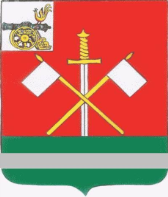 Глава муниципального образования«Монастырщинский район» Смоленской области                                            В.Б. Титов             Председатель              Монастырщинского районного              Совета депутатов                                                                                                              П.А. Счастливый 